Bees Guided Reading Weekly Plan 07/06/21     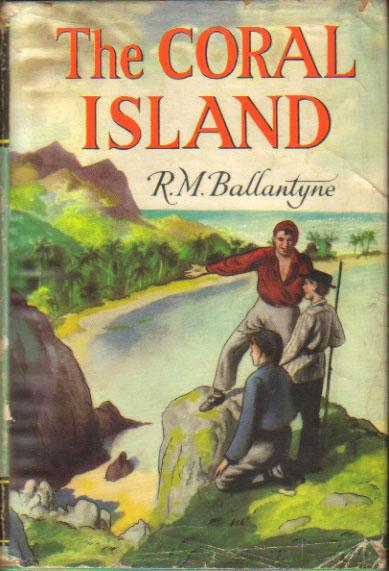 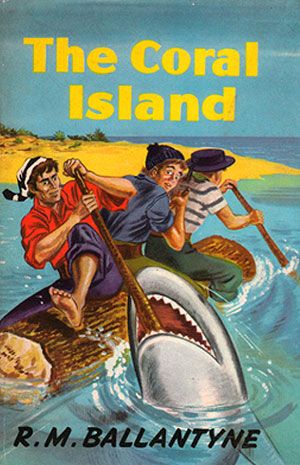 Opening task  Follow Up  Tuesday (session 1)Fluency & understanding  Listen to Mrs Anderton reading.    Now, read the text slowly to yourself.   Whisper it to your reading critter.   Read the text one more time BUT read each sentence 3 times before moving to the next one.  Complete 3 out of these 6 stem sentences:  I know this text is about…  I found this text….  I like this sentence because…  This reminds me of…….  I have never heard of….  I already know about….  Tuesday (session 2)Vocabulary development  & Familiarisation  Skim the text. Can you quickly find the following words?  Write the words and their meanings.   Write 2 synonyms (words which mean the same) and 1 antonym (word which means the opposite).  Wednesday   Word attack  Read the text again slowly in your head.  Use the new vocabulary from Monday in sentences.  Look at ‘harmless’.  Can you break it apart using your phonics skills? What is the root of the word? What other words can be made from that word?   Find and copy  Find and copy one word meaning strong smell or taste.Find and copy a group of words that tells you what Ralph’s parents thought about him going to sea.Which word most closely matches the definition ‘the plant life of an area?  Thursday Prosody (reading with appropriate pace and expression) & Prediction  Read it like a rapper. Read it like you’re cold. Read it like a news reader.  How did Ralph feel as he went on board the ship? Which of Ralph’s new friends was mild and quiet?How did Ralph change his parents’ minds?Friday Focused Comprehension Skills Answer the following questions:  What fascinated Ralph the most? Find three words to describe Peter.What does Ralph think the Pacific islands will be like?Extra Challenge How do we know that Ralph and Jack quickly became friends? How did Ralph find a ship to go to sea on?What do you think will happen on Ralph’s voyage? 